FREELANCE ESTIMATE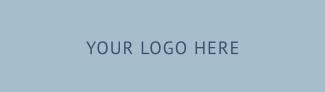 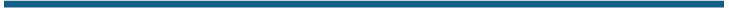 PREPARED FORPROJECT/WORK LOCATIONSUMMARY OF PROJECTDELIVERABLES INCLUDEDSERVICES INCLUDEDThis estimate is not a bill and does not constitute a contract. It represents our best effort to provide an estimate of the costs involved with your project, but costs can change based on a variety of factors. To schedule work for your project, please contact us directly at [phone number or email address].Company NameAddressCityStateZIPContact Phone NumberWebsite URLCustomer NameCustomer CompanyCustomer AddressCityStateZIPCustomer PhoneDescriptionCost/HourQtyExtended